Přihláška ke studiu Univerzity třetího věku na ČZU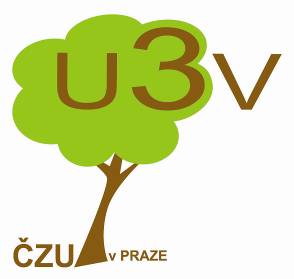 pro akademický rok …………Přihlášku zašlete e-mailem kontaktní osobě na příslušné fakultě nebo přineste osobně na studijní oddělení fakulty nejpozději do termínu stanoveného fakultou. Jméno, příjmení, titul:    Jméno, příjmení, titul:    Jméno, příjmení, titul:    Nejvyšší dosažené vzdělání:Nejvyšší dosažené vzdělání:Nejvyšší dosažené vzdělání:Nejvyšší dosažené vzdělání:Nejvyšší dosažené vzdělání:Nejvyšší dosažené vzdělání:Datum narození:  Datum narození:  Datum narození:  Datum narození:  Datum narození:  Místo narození:Místo narození:Místo narození:Místo narození:Místo narození:Rodné číslo (nezbytné z důvodů studijní evidence):  Rodné číslo (nezbytné z důvodů studijní evidence):  Rodné číslo (nezbytné z důvodů studijní evidence):  Rodné číslo (nezbytné z důvodů studijní evidence):  Rodné číslo (nezbytné z důvodů studijní evidence):  Rodné číslo (nezbytné z důvodů studijní evidence):  Rodné číslo (nezbytné z důvodů studijní evidence):  Adresa bydliště (+PSČ):Adresa bydliště (+PSČ):Adresa bydliště (+PSČ):Adresa bydliště (+PSČ):Tel./mobil:  Tel./mobil:  E-mail:  Přihlašuji se do programu:(Uveďte název programu a fakulty, která jej realizuje.)Název programu:      Název programu:      Fakulta/institut      